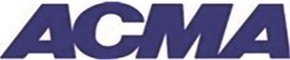 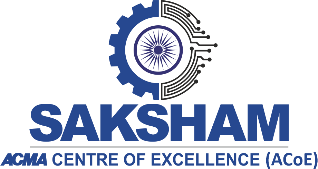 Instructions for online payment through ACMA payment gatewayFor ACMA Centre of Excellence Paid Virtual Programs - June 2020Link to be followed: https://www.acma.in/payment-online.phpInstructions -All fields are mandatory to fill.Fill your name, designation in company, your email address, contact details and company name in separate given fields.In event name fill “ACoE Virtual Program -   WRITE NAME OF PROGRAM”Fill your company’s GST number at which you want Tax Invoice.In field of Tax Invoice, please mention webinar date “______”.Fill your company’s billing address for preparation of Tax Invoice.Fill amount of payment of “INR (As mentioned below) For Webinars – INR 1416/- for ACMA Members & ACMA-UNIDO Cluster Members (GST Included)For Webinars – INR 1558/- for Non-Members (GST Included)For Certification course – INR 4720/- for ACMA Members & ACMA-UNIDO Cluster Members (GST Included)For Certification course – INR 5192/- for Non-Members (GST Included)In the field of TDS amount, please mention “TDS amount” if TDS deducted.Tick mark on check box to accept Terms and Conditions.Click “Checkout” Important Note: In case of deduction of TDS, company will provide a TDS certificate to ACMA at earliest.